Corrections  Semaine 9 – LundiComplète par  a  ou  à :Je suis allée à la piscine. La piscine a un toboggan.Mon ami a mis son maillot de bain. J’ai mis mon maillot à pois.Nous sommes allés nager à l’extérieur.  Mon ami a peur quand il n’a pas pied. Il a emporté des brassards.  Nous avons mangé un gâteau à la fraise au goûter.À la fin, je suis passée sous la douche.Nous sommes rentrés à la maison.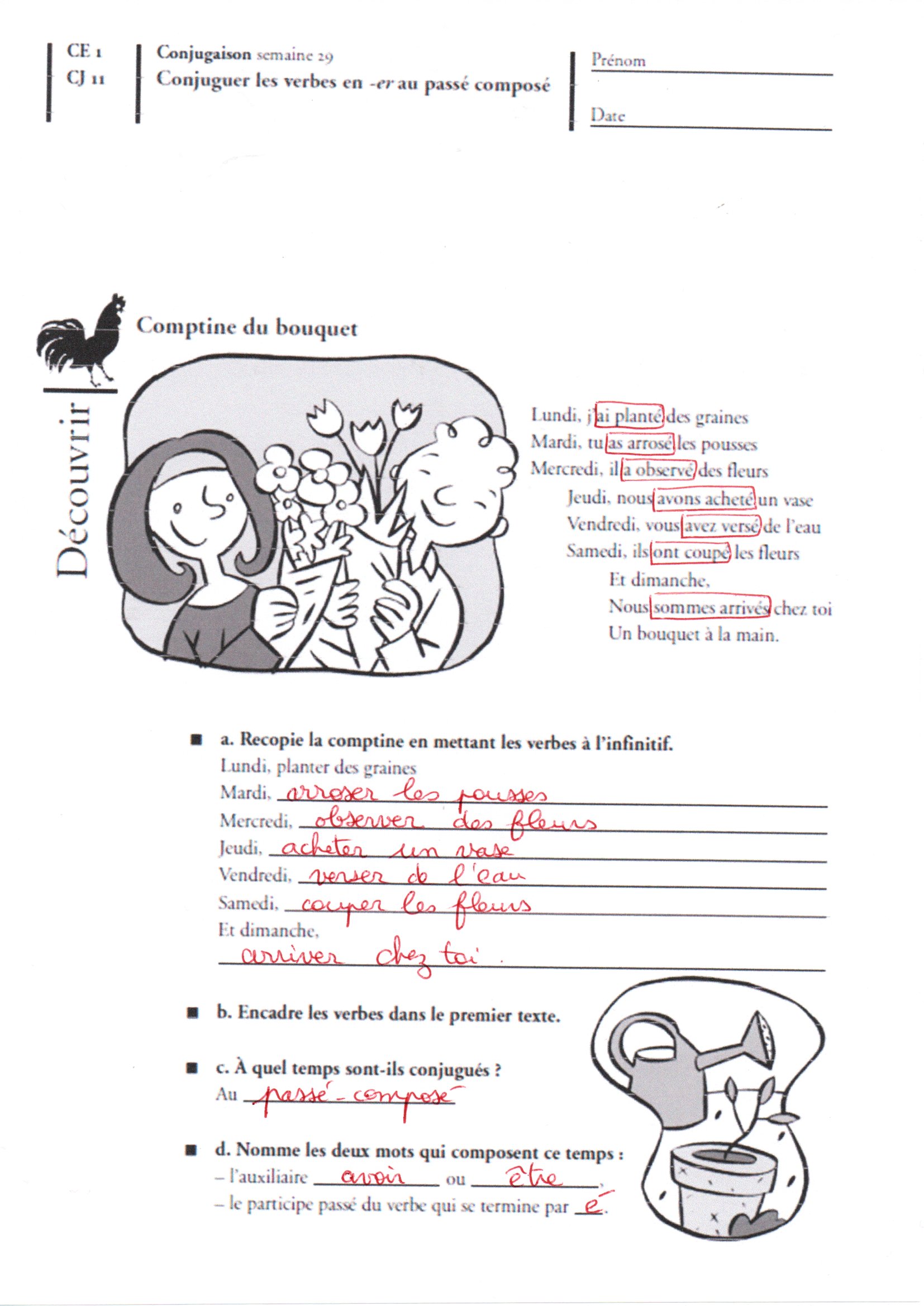 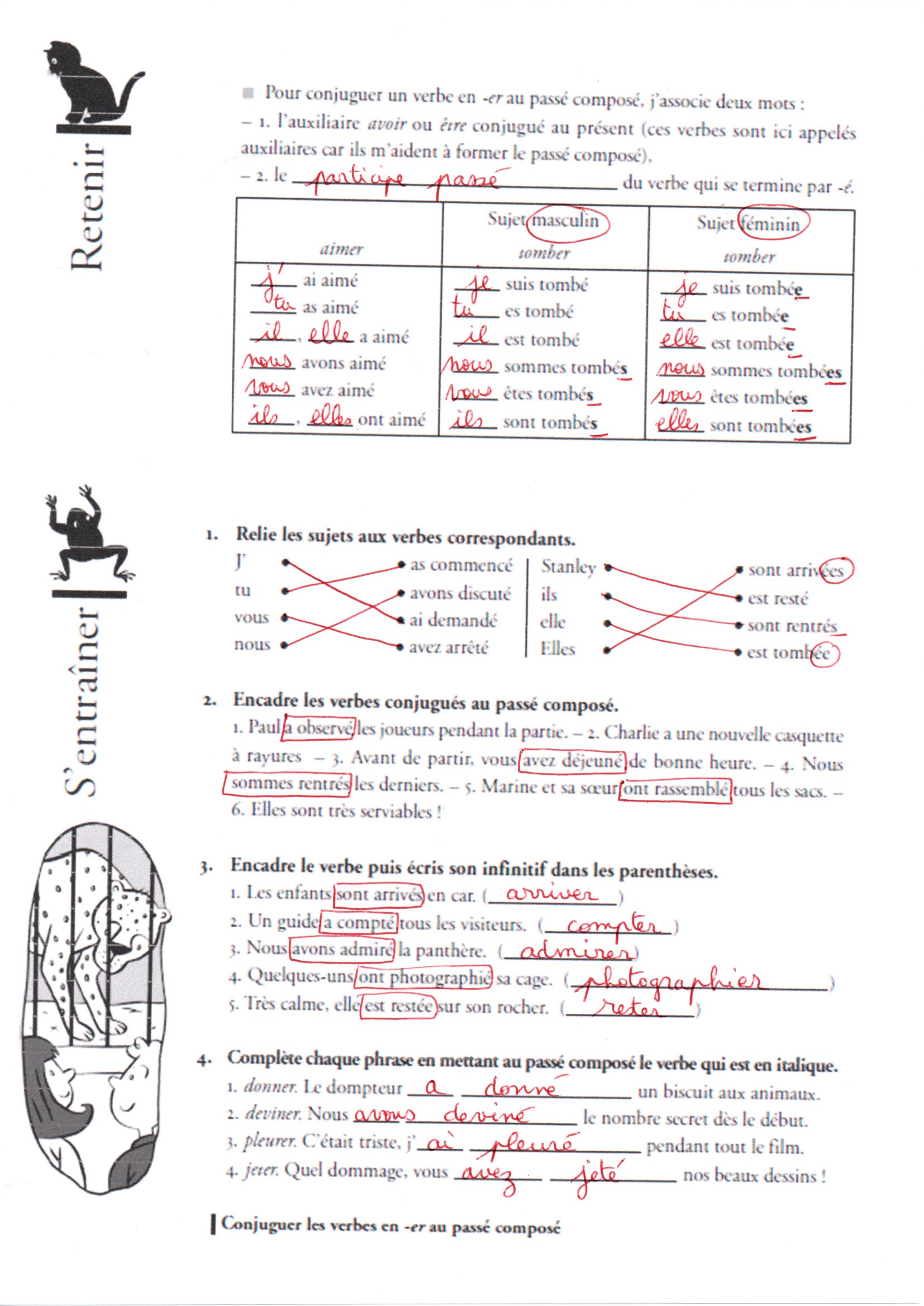 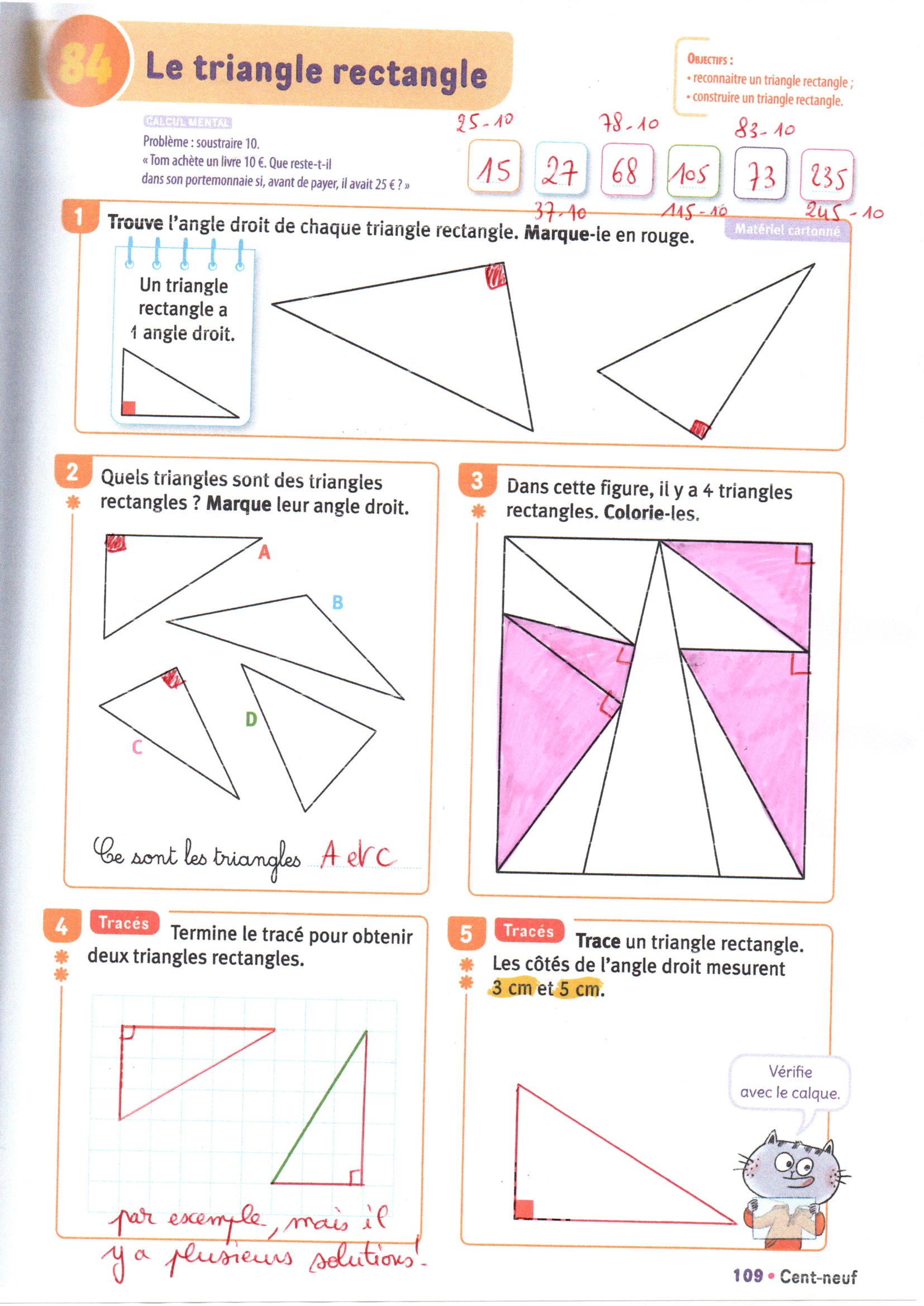 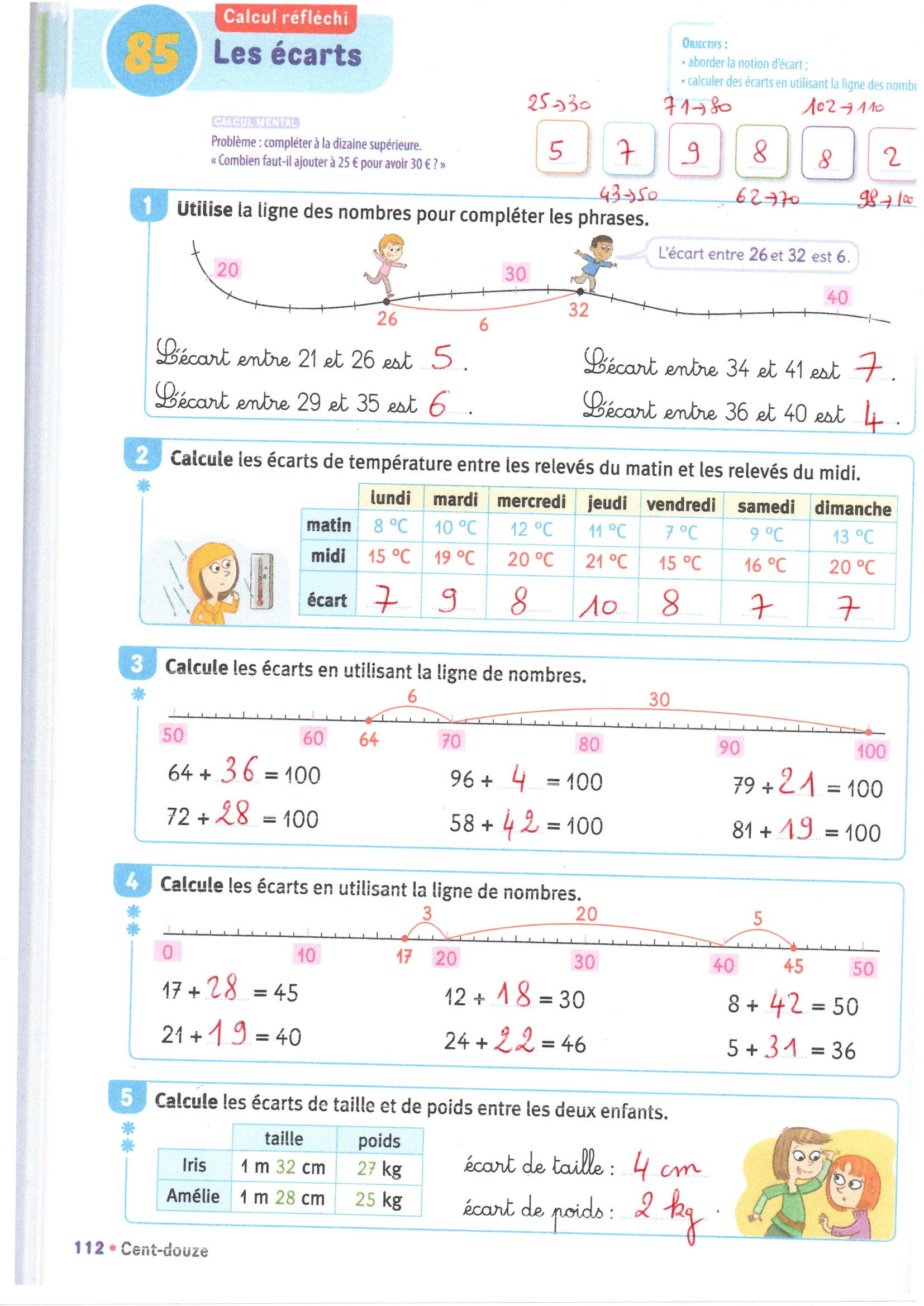 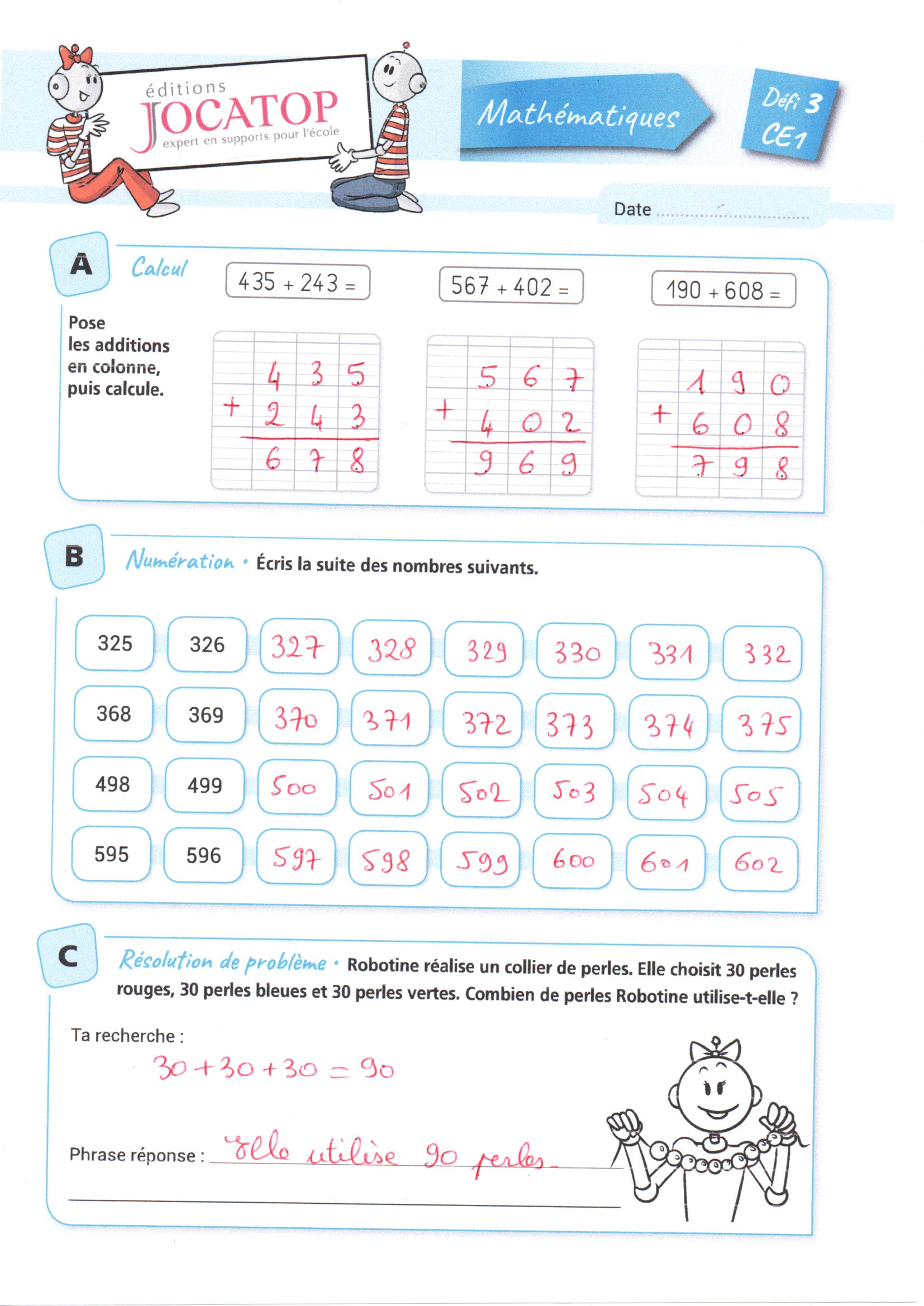 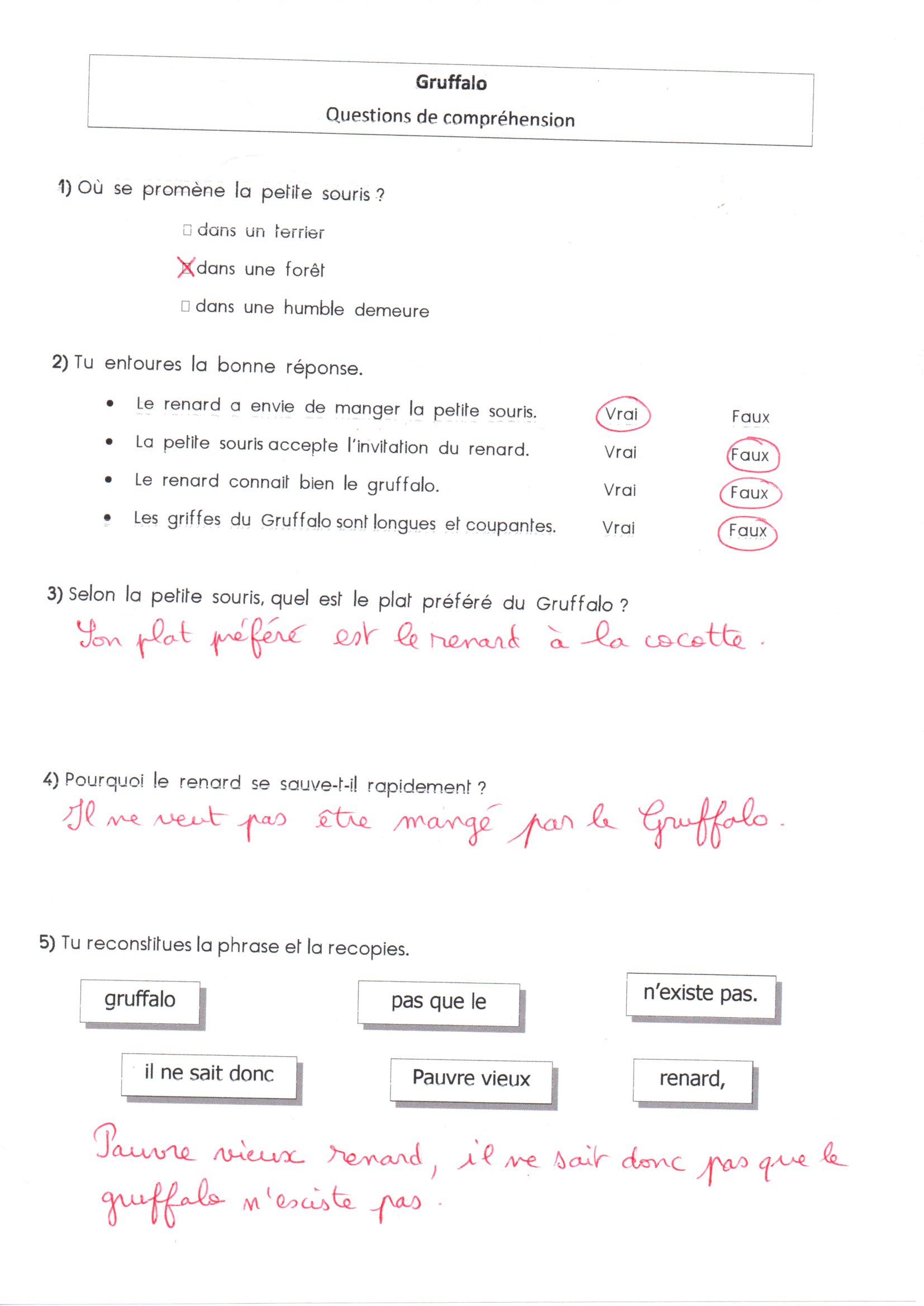 